Exercices de révisions en conjugaison – Transpositions
Aide : repérer le verbe en mettant la phrase à la forme négative (le verbe se trouve entre la négation) : a l’oralRecopier ces phrases au présent.Nous avons fini de regarder le film.  	Vous pouviez entrer.Les filles sont allées au musée.J’ai vu un sanglier.Nous sommes partis de bonne heure.Vous aviez très froid.Vous ferez une promenade.Elles prendront le train.J’étais très heureux.Transposer ce texte au passé composé. (repère bien le verbe et le sujet)Nous nous rejoignons tôt et nous partons pour notre randonnée. Après deux heures de marche, nous atteignons le sommet d’où l’on voit toute la vallée. Le spectacle est fabuleux.Transposer ce texte à l’imparfait. (repère bien le verbe et le sujet)Les enfants vont au concert. Ils rencontrent leur artiste préféré. Ils dansent et chantent toute la soirée. A la fin du concert, le chanteur remercie son public et envoie sa casquette dans la foule. Un des enfants la récupère. C’est dans la joie que la soirée se termine.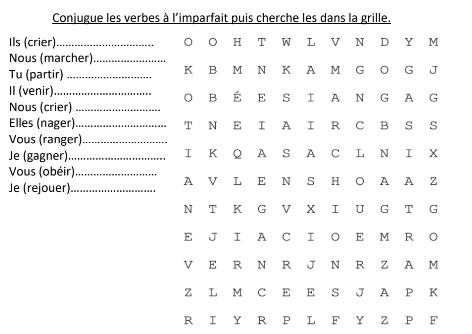 